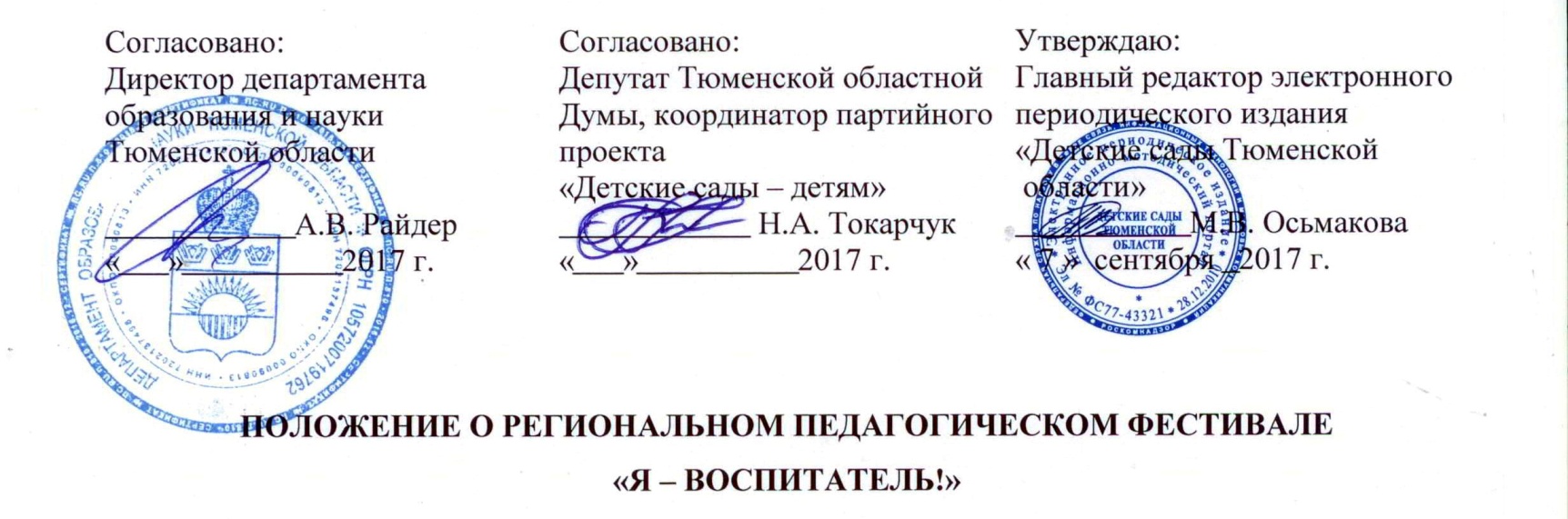 1. ОБЩИЕ ПОЛОЖЕНИЯ1.1.	Фестиваль является сетевым мероприятием, которое организуется для педагогов  дошкольных образовательных организаций Тюменского региона (Юга Тюменской области, ХМАО-Югра, ЯНАО) и посвящено Дню дошкольного работника. 1.2.	Организаторами проведения Фестиваля являются электронное периодическое издание «Детские сады Тюменской области» при поддержке Департамента образования и науки Тюменской области, депутата Тюменской областной Думы, координатора партийного проекта «Детские сады – детям» Н.А. Токарчука.1.3.  Настоящее положение определяет цели, задачи, порядок проведения, содержание регионального педагогического фестиваля «Я – воспитатель!», далее - Фестиваля.2. ЦЕЛИ И ЗАДАЧИ ФЕСТИВАЛЯ2.1. Цели:Формирование представления в обществе о профессиональном уровне воспитателей, работающих в системе дошкольного образования Тюменской области.Выявление и поддержка наиболее ярких, талантливых педагогов. 2.2. Задачи:Повышение престижа педагогической профессии – ВОСПИТАТЕЛЬ детского сада.Создание педагогам детских садов дополнительной возможности для профессиональ-ной самопрезентации.Содействие формированию педагогического сообщества в сфере дошкольного образования,установлению деловых контактов между педагогами дошкольных образовательных организаций Тюменской области на основе активного использования современных информационных и коммуникационных технологийПопуляризация эффективных образовательных технологий, успешной практики.Формирование информационно-методической ресурсной медиа-базы для педагогов дошкольных образовательных организаций Тюменской области. 3.	ФОРМА, СРОКИ И МЕСТО ПРОВЕДЕНИЯ ФЕСТИВАЛЯ3.1. Фестиваль проводится в один тур в заочной форме.3.2. Место проведения:информационно-методический портал «Детские сады Тюменской области» - http://tmndetsady.ru3.3. Сроки проведения фестиваля: с 7 по 27 сентября 2017 года:8-10сентября – объявление о Фестивале, электронная рассылка информационных писем и Положения о проведении Фестиваля в муниципальные органы управления образованием и образовательные учреждения Тюменской области. Размещение информации о Фестивале на официальном портале органов государственной власти  Тюменской области и информационно-методическом портале «Детские сады Тюменской области» tmndetsady.ru; 11-22 сентября– приём заявок на участие в Фестивале и пакета документов, публикация материалов участников Фестиваля на портале «Детские сады Тюменской области»;23-25 сентября – онлайн-голосование за приз зрительских симпатий на портале «Детские сады Тюменской области»;27 сентября– подведение итогов, вручение дипломов и подарков участникам Фестиваля на Областном Форуме педагогических работников дошкольного образования, посвященном Дню дошкольного работника.4. УЧАСТНИКИ ФЕСТИВАЛЯ Для участия в фестивале приглашаются  педагоги дошкольных образовательных организаций Тюменского региона (Юга Тюменской области, ХМАО-Югра, ЯНАО), независимо от их организационно-правовых форм.Участие  является добровольным, количество участников от одного учреждения не ограничено.5. ПОРЯДОК ПРОВЕДЕНИЯ ФЕСТИВАЛЯУчастники представляют на фестиваль 15-ти минутный видеоролик, в котором необходимо отразить следующие направления профессиональной деятельности:«Я и моя профессия»:Что повлияло на выбор профессии?Что считаете главным в своей работе?Есть ли свои педагогические секреты?В каких случаях Вы испытываете полное удовлетворение от сделанного?Как Вы готовитесь к рабочему дню?Какие у Вас взаимоотношения с коллегами, нравится ли коллектив?Есть ли у Вас увлечение, которое становится увлечением ваших воспитанников?Личностные ценности, наиболее близкие Вам.Что Вы считаете своими лучшими достижениями в работе?Мнения 2-3 коллег о Вас.Фрагменты профессионального взаимодействия с коллегами.  (Например, мастер–класс, публичное выступление перед коллегами, демонстрирующее конкретный методический прием, технологию воспитания, обучения, развития и оздоровления)«Я и мои воспитанники»:С детьми какого возраста Вы работаете, в чём их возрастные особенности?Чем любят заниматься ваши воспитанники (любимые игры, книги, песни, мультфильмы и т.д.?Есть ли среди ваших воспитанников дети, которые уже сейчас проявляют неординарные способности? Есть ли среди ваших воспитанников дети с ограниченными возможностями здоровья, как Вы им помогаете?Какие методики и образовательные технологии Вы используете чаще всего в работе с детьми?Мнения 2-3 детей о Вас.Какой у вас воспитатель? Что с ним интересно делать?Фрагменты образовательной деятельности с детьми.«Я и родители моих воспитанников»С чего начинается Ваше знакомство с родителями?Какие формы взаимодействия с родителями Вы считаете наиболее эффективными?Что в большей степени волнует современных родителей?Какую цель Вы преследуете, общаясь с родителями?Со всеми ли родителями удаётся находить общий язык и что этому способствует?Мнения 2-3 родителей о Вас.Фрагменты работы с родителями.  На портале «Детские сады Тюменской области» в разделе фестиваля видеоролики будут размещены на трёх интернет-площадках: «Молодой специалист» (педагоги со стажем менее 5 лет), «Профессионал» (педагоги со стажем от 5 до 20 лет), «Верность профессии» (педагоги со стажем более 20 лет).6.  ПОДВЕДЕНИЕ ИТОГОВ ФЕСТИВАЛЯПодведение итогов Фестиваля проводится в рамках празднования Дня дошкольного работника. Участники Фестиваля награждаются дипломами. 10 участников, первых в рейтинге онлайн-голосования, получают «Приз зрительских симпатий». Координатор партийного проекта «Детские сады – детям» фестиваля вправе установить дополнительные номинации, победители которых будут награждены специальными призами. 7.  ФИНАНСОВОЕ ОБЕСПЕЧЕНИЕ ФЕСТИВАЛЯ7.1.	Финансовая база для организации Фестиваля складывается из привлеченных средств.  7.2.	Государственные, общественные, коммерческие и иные организации, СМИ и физические лица могут оказывать любую помощь для проведения фестиваля или выступать в качестве информационных партнеров.8.  УСЛОВИЯ УЧАСТИЯУчастие в Фестивале предусматривает оргвзнос за участие. (Участнику необходимо отметить, в каком виде нужен диплом (бумажном или электронном),  так как от этого зависит сумма платежа: 550  или 700 рублей). - Для ДОО возможна оплата по безналичному расчету по договору (на электронный адрес редакции: dsto@bk.ru  необходимо отправить карточку предприятия и список участников фестиваля с указанием вида документа). - Для физических лиц возможна оплата по квитанции в отделении Сбербанка ( Приложение 2 ) и Онлайн-платеж на портале «Детский сады Тюменской области» в системе Сбербанк-онлайн >>>10.	НЕОБХОДИМЫЙ ПАКЕТ ДОКУМЕНТОВ УЧАСТНИКОВ ФЕСТИВАЛЯДля участия в фестивале необходимо представить:1)    Заявку на участие в фестивале (Приложение 1);2)    Портретную фотографию участника в формате jpg (обязательно!);3)    15-ти минутный видеоролик (в формате mp4, mov).4)    Сканкопию квитанции об оплате организационного взноса (Приложение 2);5)    Сканкопию  согласия родителей на размещение в сети интернет фото и видеоматериалов с изображением несовершеннолетнего субъекта (Приложение 3);Полный пакет документов отправляется на электронный адрес редакции: dsto@bk.ruРегистрация участников фестиваля осуществляется по факту получения полного пакета документов для онлайн-мероприятия.По всем вопросам организации и участия можно обращаться по телефону:  8 (3452) 20-57-24 с 10.00 до 18.00 или по эл. адресу: dsto@bk.ruОрганизатор фестиваля гарантирует конфиденциальность личных персональных данных участников, несет ответственность за почтовую отправку дипломовПриложение 1Заявка на участие в региональном педагогическом фестивале «Я – воспитатель!»Ф.И.О. педагога  - участника фестиваля, должность, квалификационная категория (при наличии).Образование, ученая степень (уровень, учебное заведение) Профессиональная карьера (общий стаж работы, места работы, должности)Наличие наград, званий (если имеется)Контактный мобильный телефон педагога  - участника фестиваля.Электронный адрес педагога  - участника фестиваля (при наличии).Полное наименование образовательного учреждения (согласно лицензии). Сокращенное наименование учреждения (согласно лицензии). Полный адрес образовательного учреждения (индекс, адрес). Электронный адрес учреждения.Ф.И.О. руководителя образовательного учреждения. Телефон руководителя учреждения (с федеральным телефонным кодом города).Желаемый формат диплома: 1).  Бумажный (высылается заказным письмом почтой России на адрес дошкольного учреждения)2).  Электронный (высылается в формате PDF на электронный адрес педагога  - участника фестиваля или на электронный адрес дошкольного учреждения). (нужное выделить!)ВНИМАНИЕ!Ответственность за полноту и достоверность сведений несет участник мероприятия!Почтовая доставка дипломов, наградных материалов и подарков осуществляется на указанный адрес дошкольного учреждения!Заявки, заполненные не по форме или частично, к рассмотрению не принимаются!Приложение 2Организационный взнос за участие в фестивале перечисляется по банковским реквизитам Редакции электронного периодического издания «Детские сады Тюменской области». Для физических лиц возможна оплата по квитанции в отделении Сбербанка и онлайн- платеж на портале «Детские сады Тюменской области» через Сбербанк - онлайн: http://tmndetsady.ru/festivali/pedagogicheskiy-festival-ya-vospitatel/onlayn-platezh-za-uchastie-v-regionalnom-pedagogicheskom-festivale-ya-vospitatel/……………………………………………………………………………………………...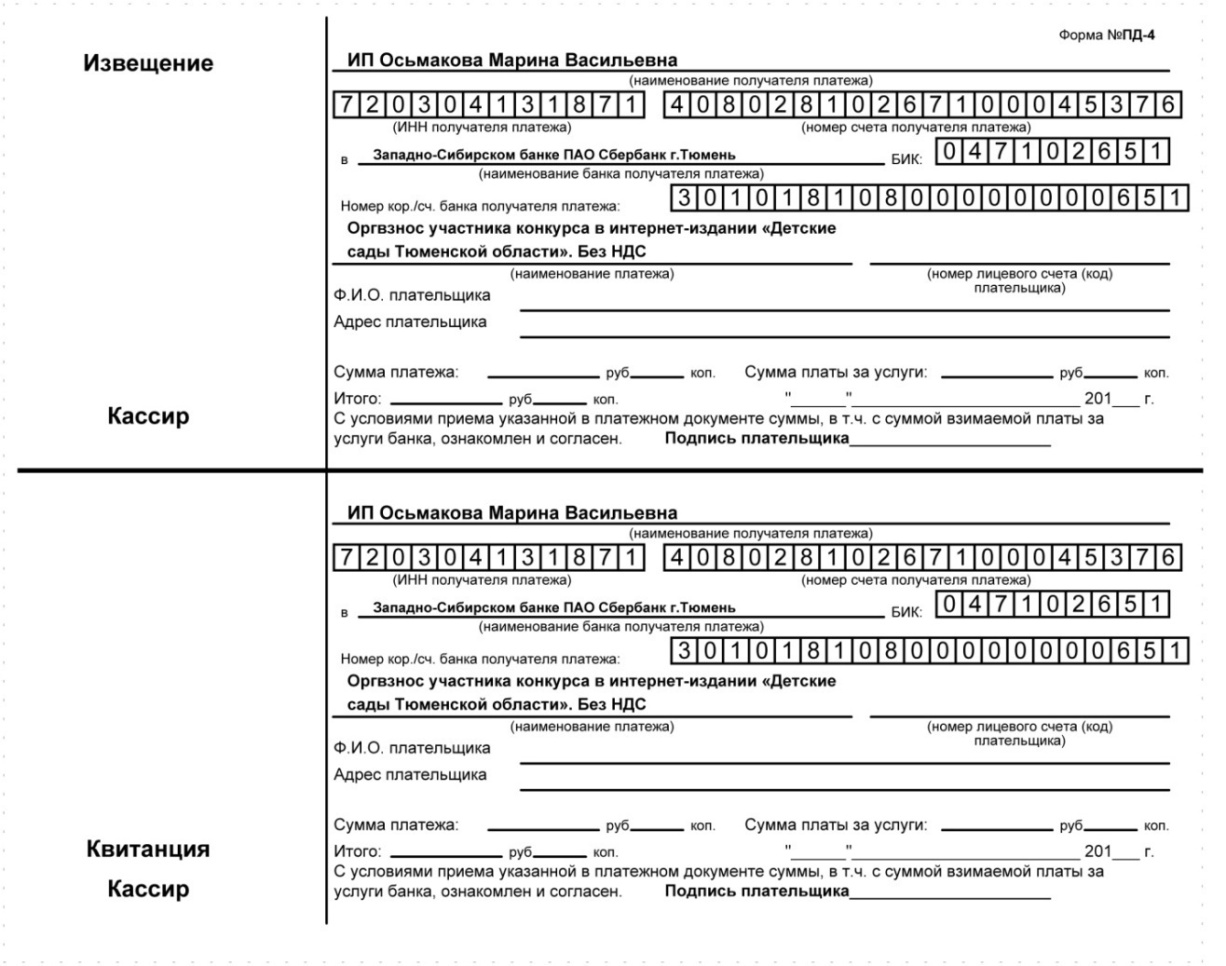 линия отрезаФЕДЕРАЛЬНАЯ СЛУЖБА ПО НАДЗОРУ В СФЕРЕ СВЯЗИ,ИНФОРМАЦИОННЫХ ТЕХНОЛОГИЙ И МАССОВЫХ КОММУНИКАЦИЙ (РОСКОМНАДЗОР)Приложение 3СОГЛАСИЕ НА ОБРАБОТКУ ПЕРСОНАЛЬНЫХ ДАННЫХ НЕСОВЕРШЕННОЛЕТНЕГО И ЕГО ЗАКОННОГО ПРЕДСТАВИТЕЛЯОтношения, связанные с обработкой персональных данных с использованием средств автоматизации, в том числе в информационно-телекоммуникационной сети Интернет, регулируются Федеральным законом от 27.07.2006 № 152-ФЗ «О персональных данных».1. Я, ______________________________________________________________________________________________________,   (фамилия, имя, отчество субъекта)зарегистрированный(ая) по адресу: ___________________________________________________________________________________________________________документ, удостоверяющий личность: ________________________________ серия ________________ № __________________,                                                                                                              (вид документа, удостоверяющего личность)выдан (кем) _____________________________________________________________________________________________ (когда) являясь законным представителем несовершеннолетнего субъекта персональных данных:_______________________________________________________________________________________________________,(фамилия, имя, отчество несовершеннолетнего субъекта)которому являюсь: ______________________ (отцом, матерью, опекуном, попечителем)и действующий от имени субъекта персональных данных на основании ______________________________________________(реквизиты документа, подтверждающего полномочия законного представителя)_______________________________________________________________________________________________________свободно, своей волей и в своем интересе, даю согласие уполномоченным должностным лицам редакции Электронного периодического издания «Детские сады Тюменской области» Св.: ЭЛ № ФС 77 – 43321 выд. Роскомнадзором 28.12.2010 (далее - Оператор), адрес места нахождения: г. Тюмень, ул. Республики, д. 156 к. 31, доменное имя: tmndetsady.ru, на обработку следующих моих персональных данных и персональных данных несовершеннолетнего субъекта: биометрические данные (фотографии, видеоматериалы) несовершеннолетнего субъекта.2. Сведения, указанные в пункте 1, предоставлены Оператору с целью использования при: участии несовершеннолетнего в онлайн-конкурсах, выставках, фестивалях, организованных на сайте «Детские сады Тюменской области» (http://tmndetsady.ru) для воспитанников дошкольных учреждений.3. Настоящее согласие предоставляется мной на осуществление следующих действий в отношении моих персональных данных и персональных данных несовершеннолетнего субъекта, которые необходимы для достижения целей, указанных в пункте 2: обработку, включая сбор, запись, хранение, извлечение, использование, передачу (распространение, доступ), обезличивание, блокирование, удаление, уничтожение.4. Я проинформирован(а), что Оператор гарантирует обработку моих персональных данных и персональных данных несовершеннолетнего субъекта в соответствии с действующим законодательством Российской Федерации, Положением об обработке персональных данных Оператора. В соответствии с п.2.1 ст.13 ФЗ N149-ФЗ "Об информации, информационных технологиях и о защите информации" от 27 июля 2006 года Оператор обеспечивает нахождение технических средств информационных систем на территории Российской Федерации.Тюменской  области» в сети Интернет фото и видеоматериалов с изображением несовершеннолетнего субъекта, фотографии его творческой работы, в целях участия несовершеннолетнего субъекта в онлайн-конкурсах, выставках, фестивалях, в рамках положения о конкурсах, выставках и фестивалях;  Тюменской  области» в сети Интернет фамилии, имени, возраста, текстового представления несовершеннолетнего субъекта в целях участия несовершеннолетнего субъекта в онлайн-конкурсах, выставках, фестивалях, в рамках положения о конкурсах, выставках и фестивалях;  7. Я ознакомлен(а) с тем, что:1) настоящее согласие действует с даты его подписания и на весь период проведения онлайн-конкурсов, выставок, фестивалей на сайте «Детские сады Тюменской области», в которых участвует несовершеннолетний субъект, а так же в течение всего срока хранения учетной документации в соответствии с законодательством;2) настоящее согласие может быть отозвано на основании моего письменного заявления в произвольной форме;___________________________________________________«___» ________ 20__ г.(подпись, расшифровка подписи)	Детские сады Тюменской областиНомер свидетельстваЭЛ № ФС 77 - 43321Наименование СМИДетские сады Тюменской областиДата регистрации28.12.2010Форма распространенияЭлектронное периодическое издание Территория распространенияРоссийская Федерация, зарубежные страныУчредителиИндивидуальный предприниматель Осьмакова Марина ВасильевнаАдрес редакции. Тюмень, ул. Республики, д. 156 к. 31ЯзыкирусскийЭл. адрес:dsto@bk.ruсайт:http://tmndetsady.ru/Информационно-методический портал «Детские сады Тюменской области»5.  5. даюне даюсогласие на размещение в средствах массовой информации: на сайте «Детские сады 5.  6. даюне даюсогласие на размещение в средствах массовой информации: на сайте «Детские сады 